2.อบรมแกนนำติดตามวัคซีนและคนท้องเรื่องการแจ้งเกิดก่อนเข้าสู่ระบบบริการวัคซีน   วันศุกร์ ที่ 8 มีนาคม 2562 เปิดการอบรมโดยผอ.รพ.สต.ปากล่อ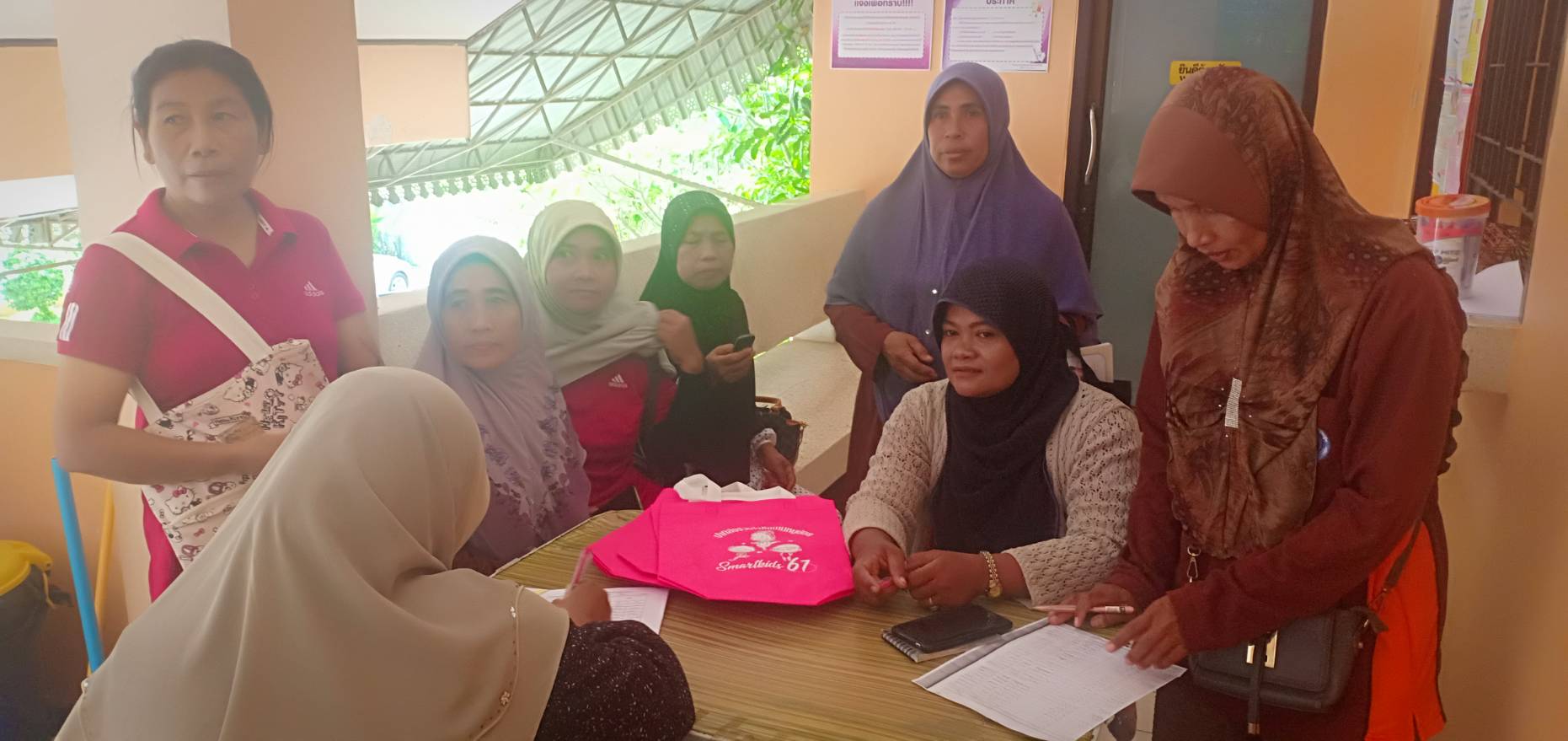 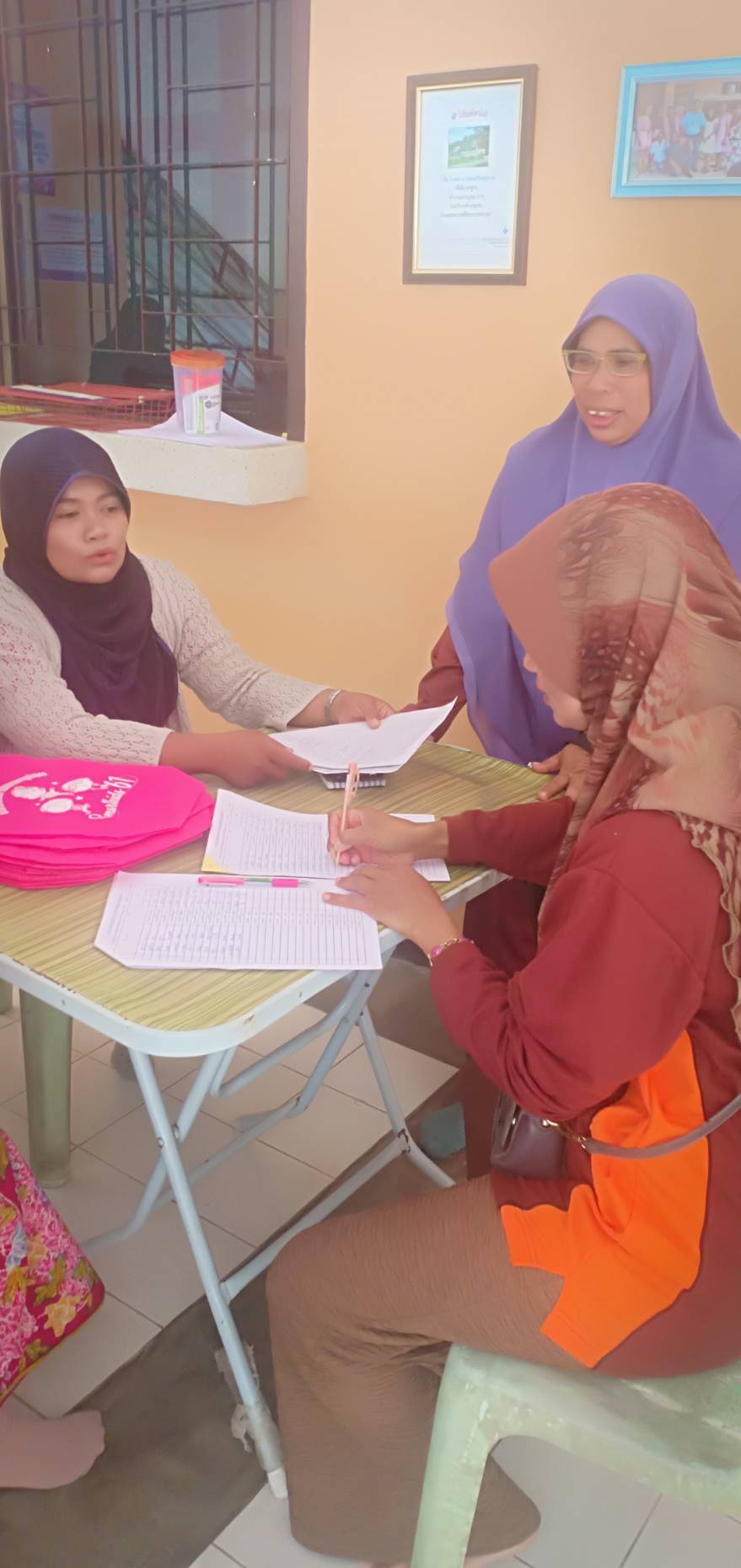 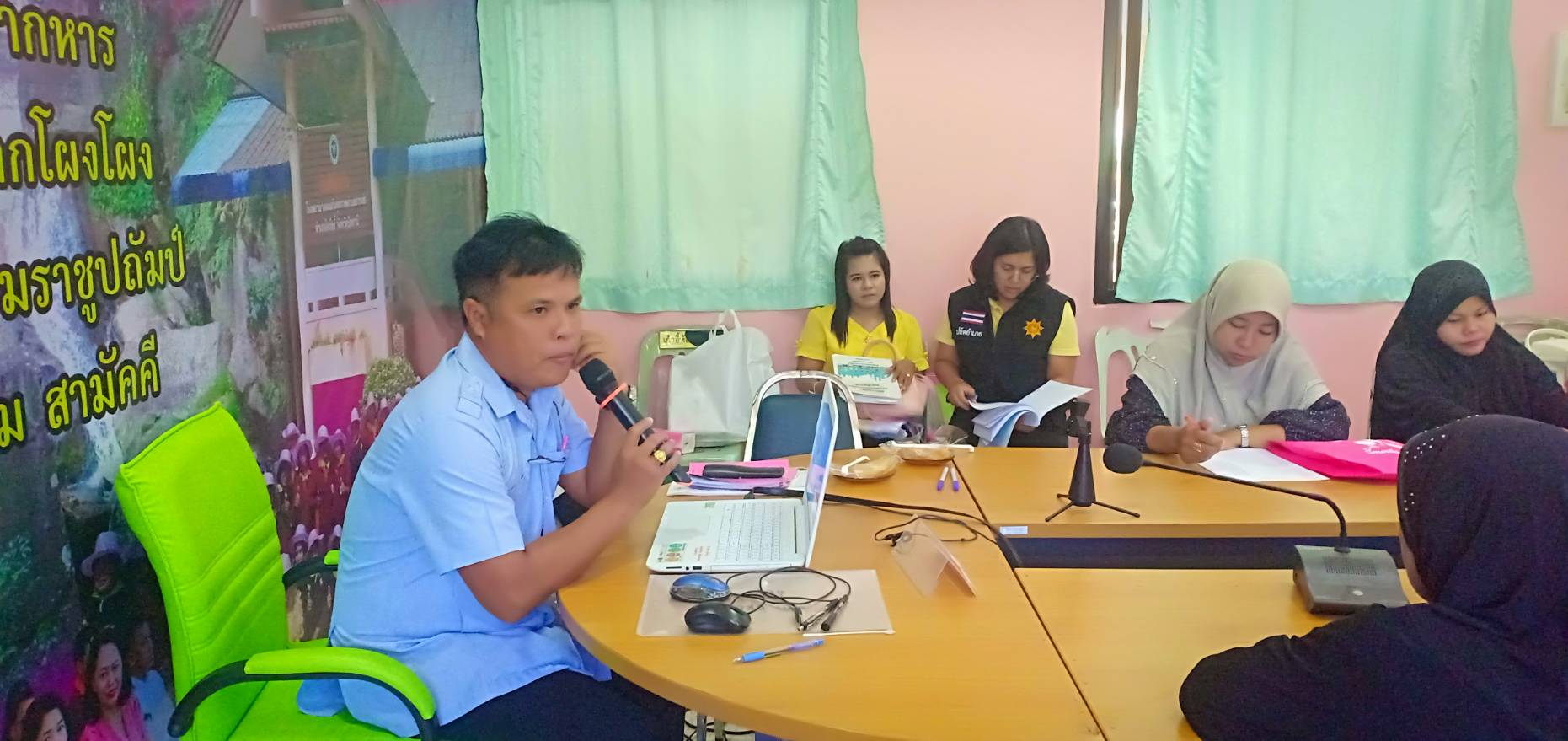 2.อบรมแกนนำติดตามวัคซีนและคนท้องเรื่องการแจ้งเกิดก่อนเข้าสู่ระบบบริการวัคซีน   วันศุกร์ ที่ 8 มีนาคม 2562 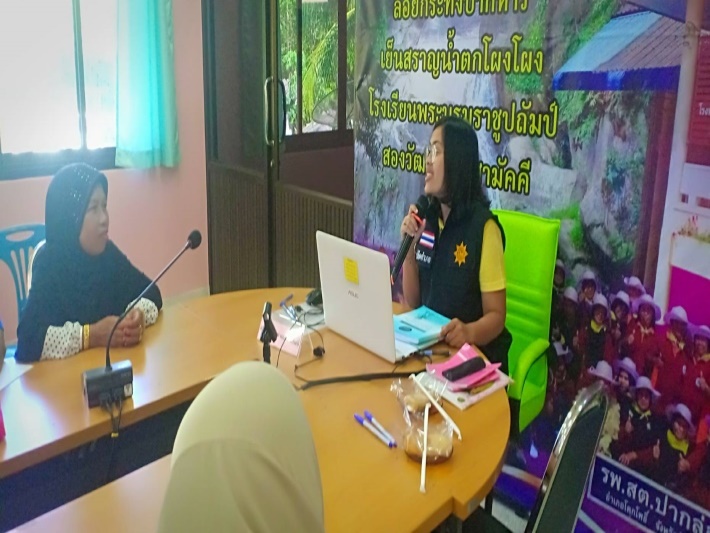 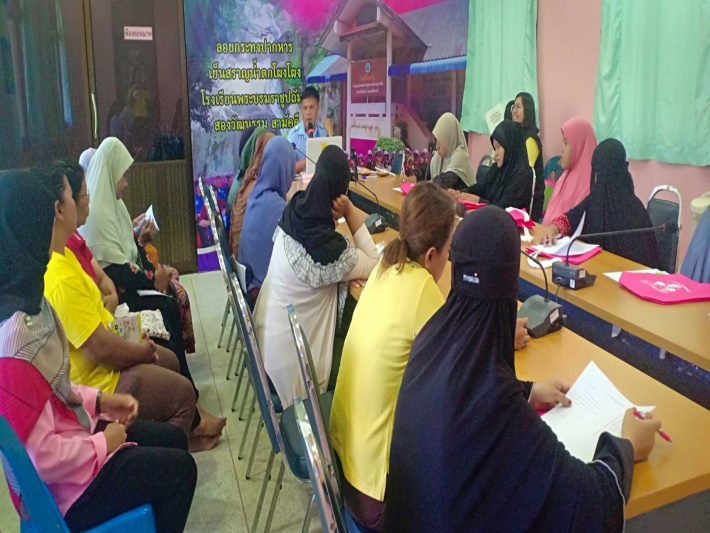 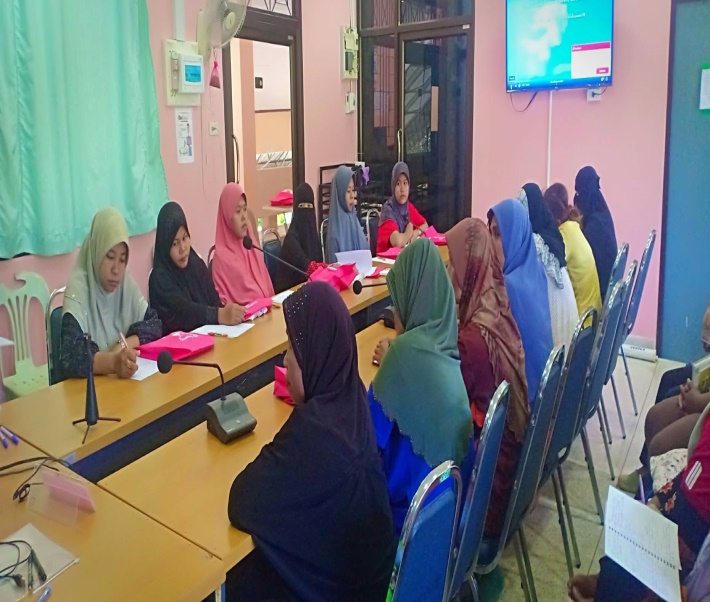 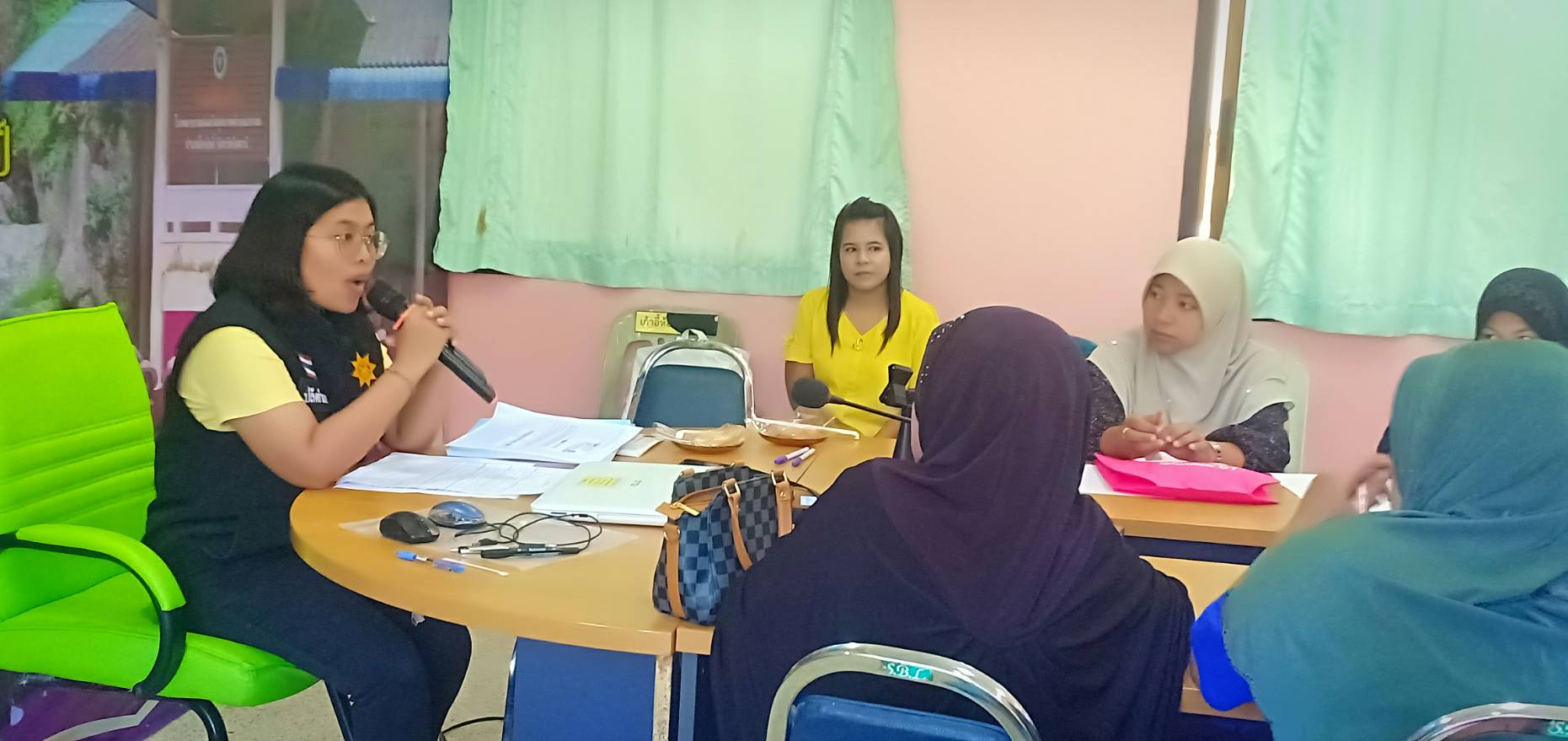 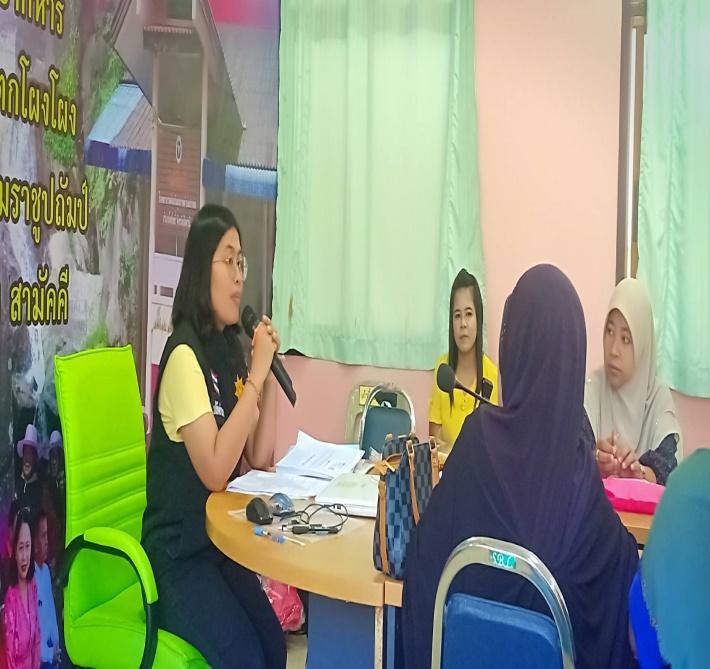 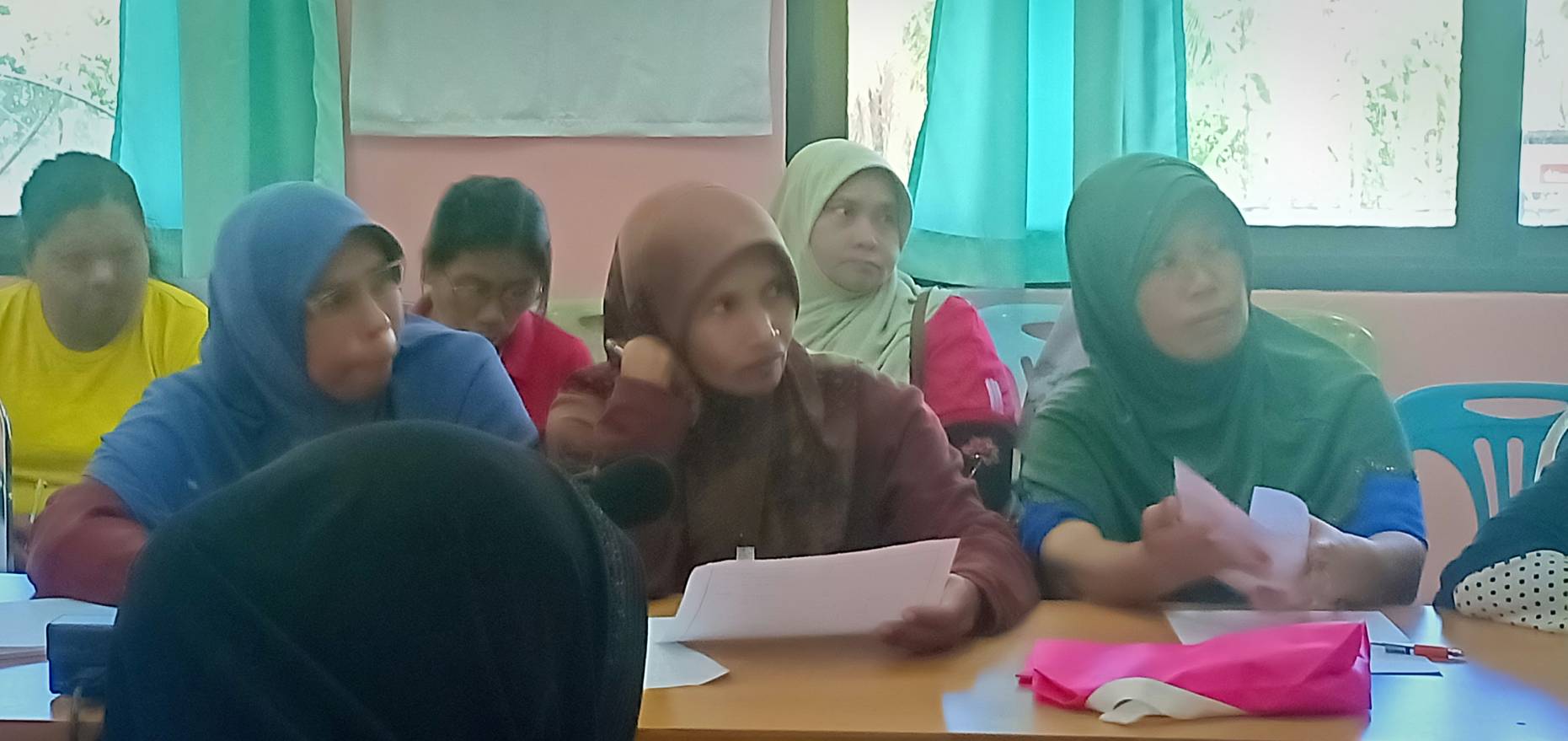 2.อบรมแกนนำติดตามวัคซีนและคนท้องเรื่องการแจ้งเกิดก่อนเข้าสู่ระบบบริการวัคซีนวันศุกร์ ที่ 8 มีนาคม 2562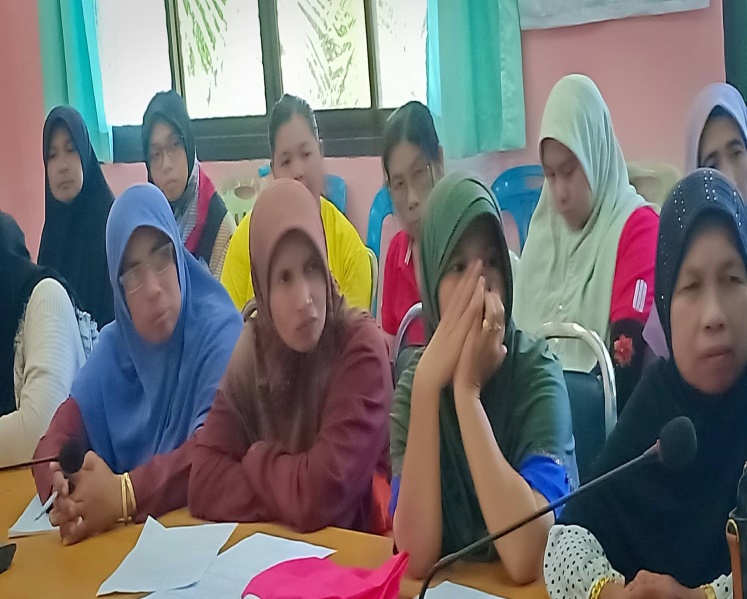 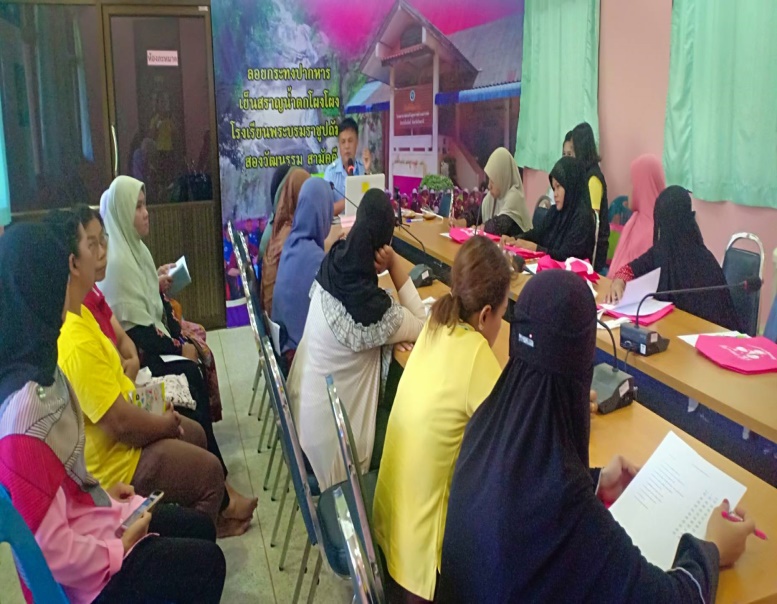 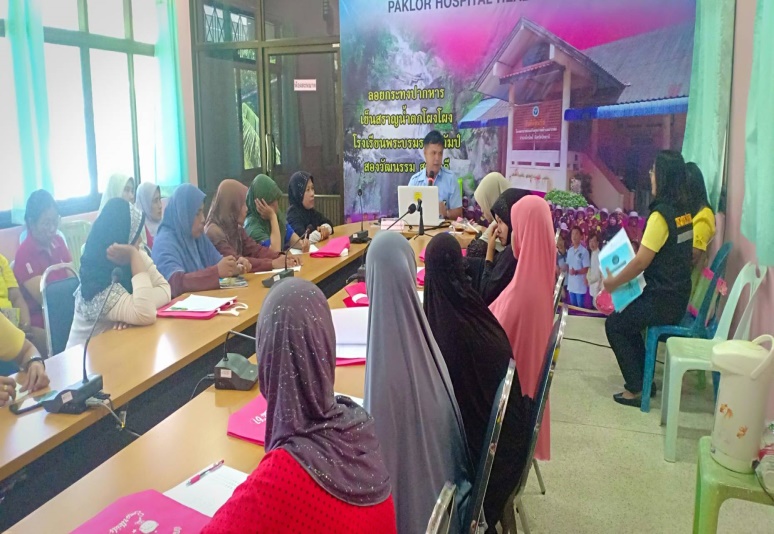 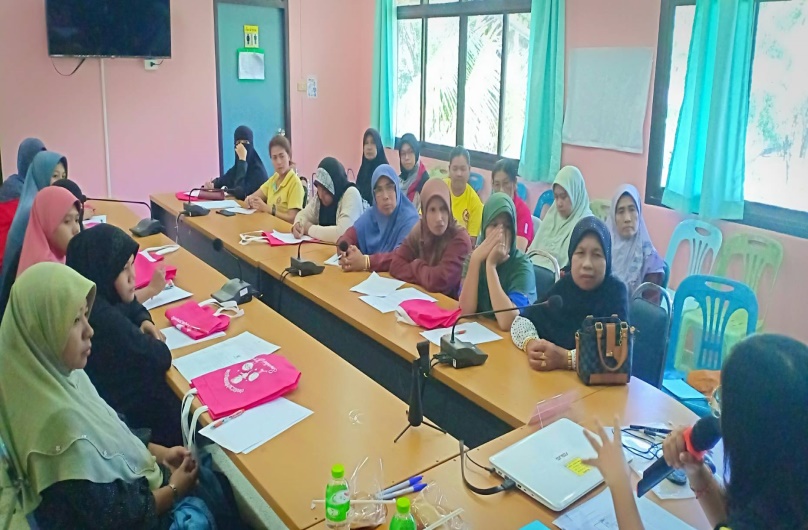 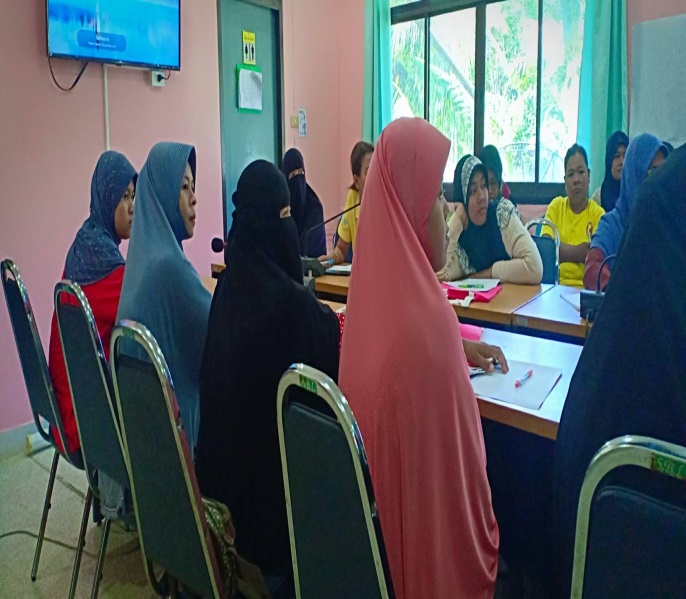 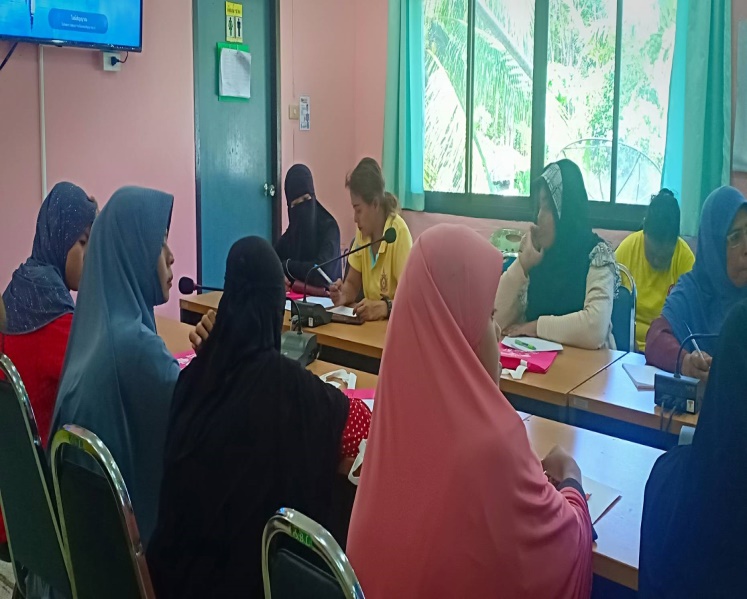 2.อบรมแกนนำติดตามวัคซีนและคนท้องเรื่องการแจ้งเกิดก่อนเข้าสู่ระบบบริการวัคซีน   วันศุกร์ ที่ 8 มีนาคม 2562 (ทำแบบทดสอบ พร้อมเฉลย)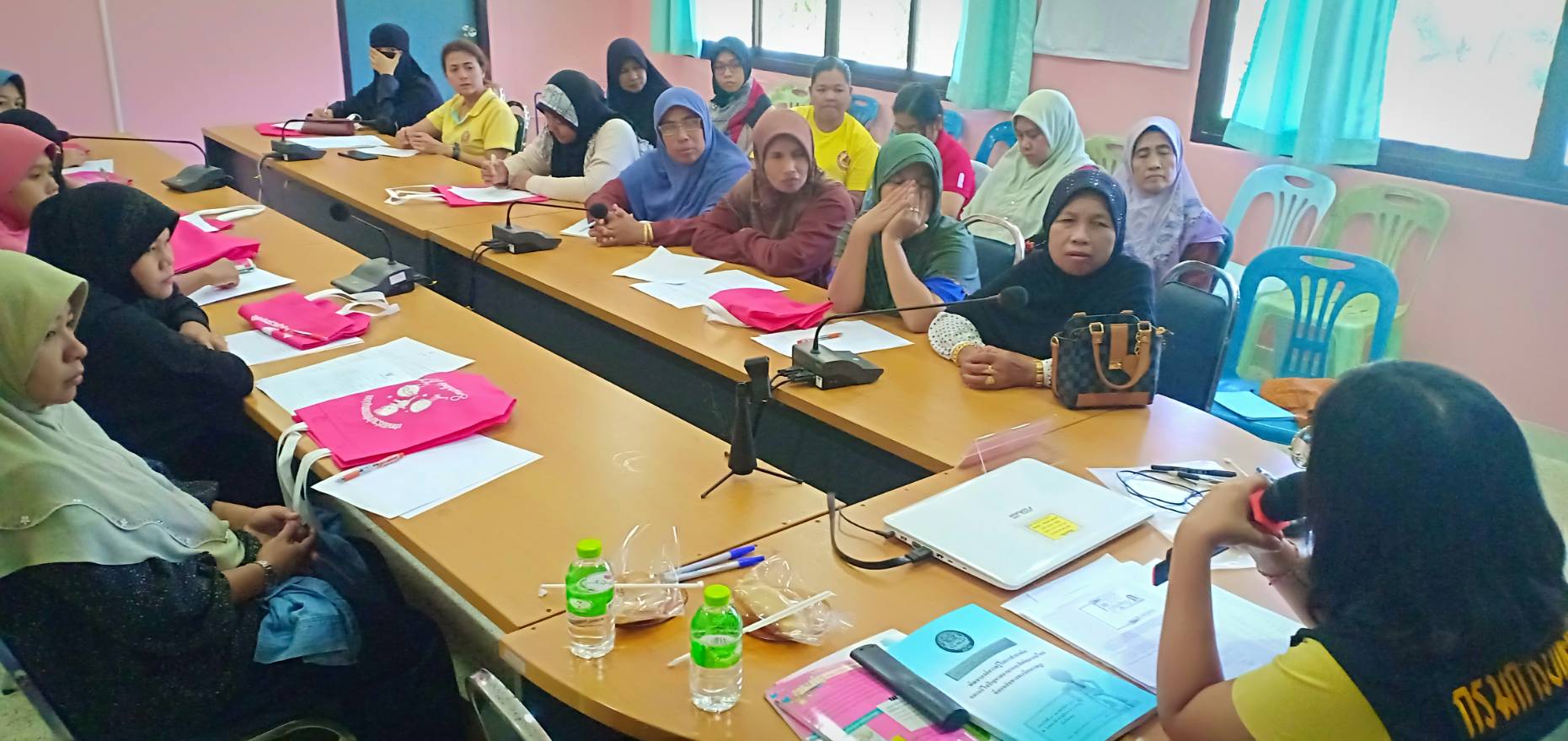 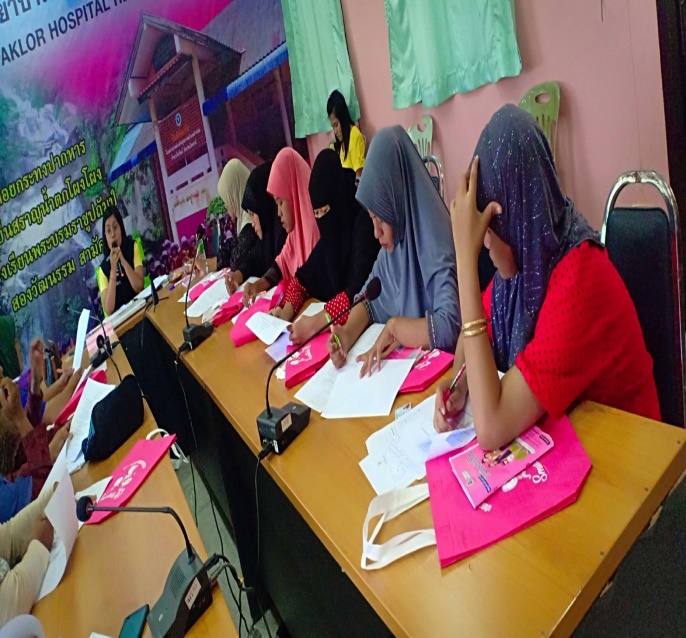 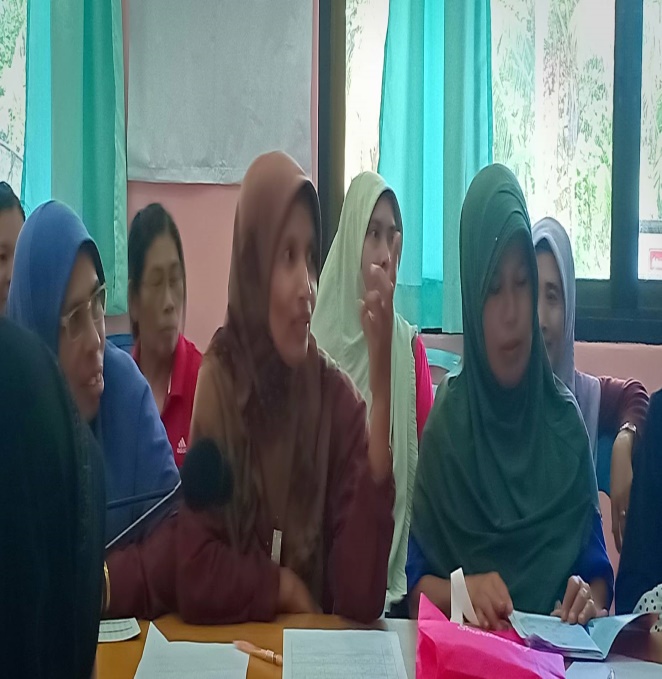 2.อบรมแกนนำติดตามวัคซีนและคนท้องเรื่องการแจ้งเกิดก่อนเข้าสู่ระบบบริการวัคซีน   วันศุกร์ ที่ 8 มีนาคม 2562 (ทำแบบทดสอบ พร้อมเฉลย)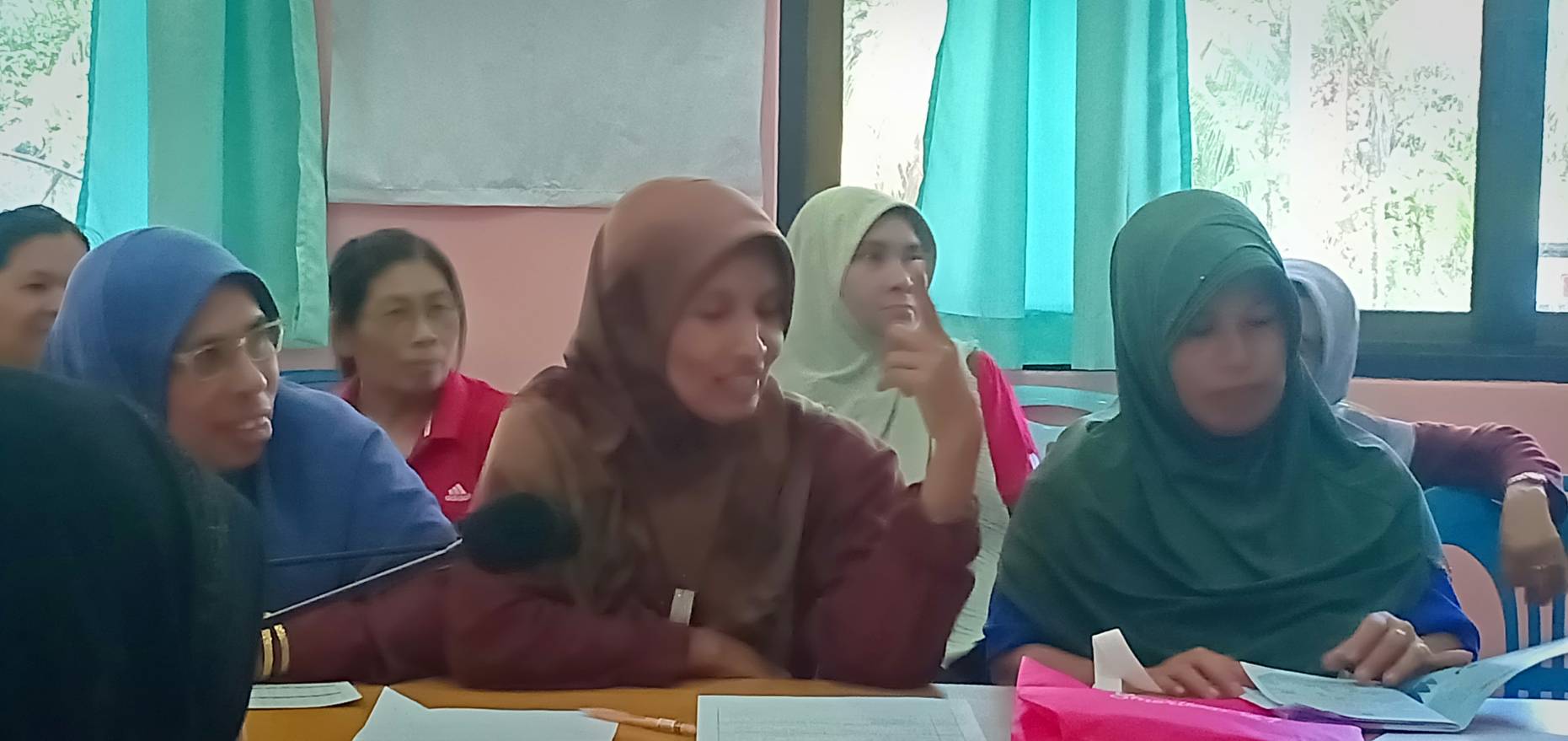 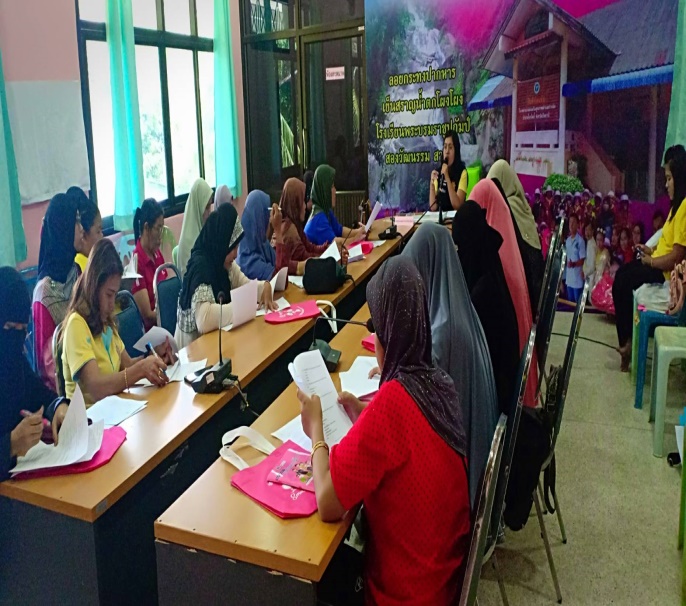 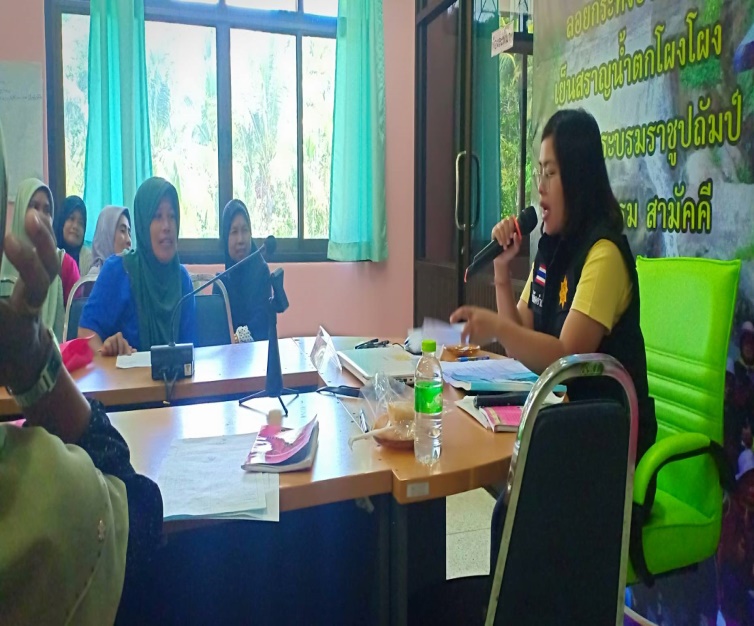 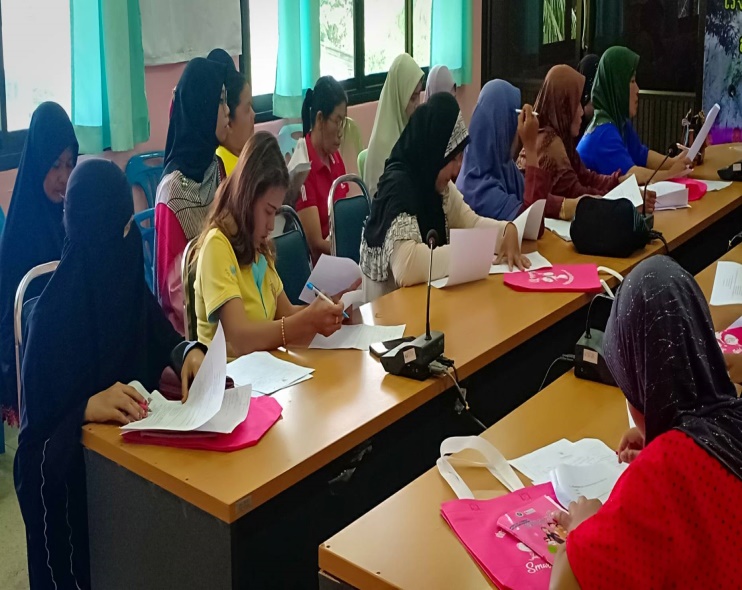 ข้อสอบหลังเรียนเรื่องการแจ้งเกิด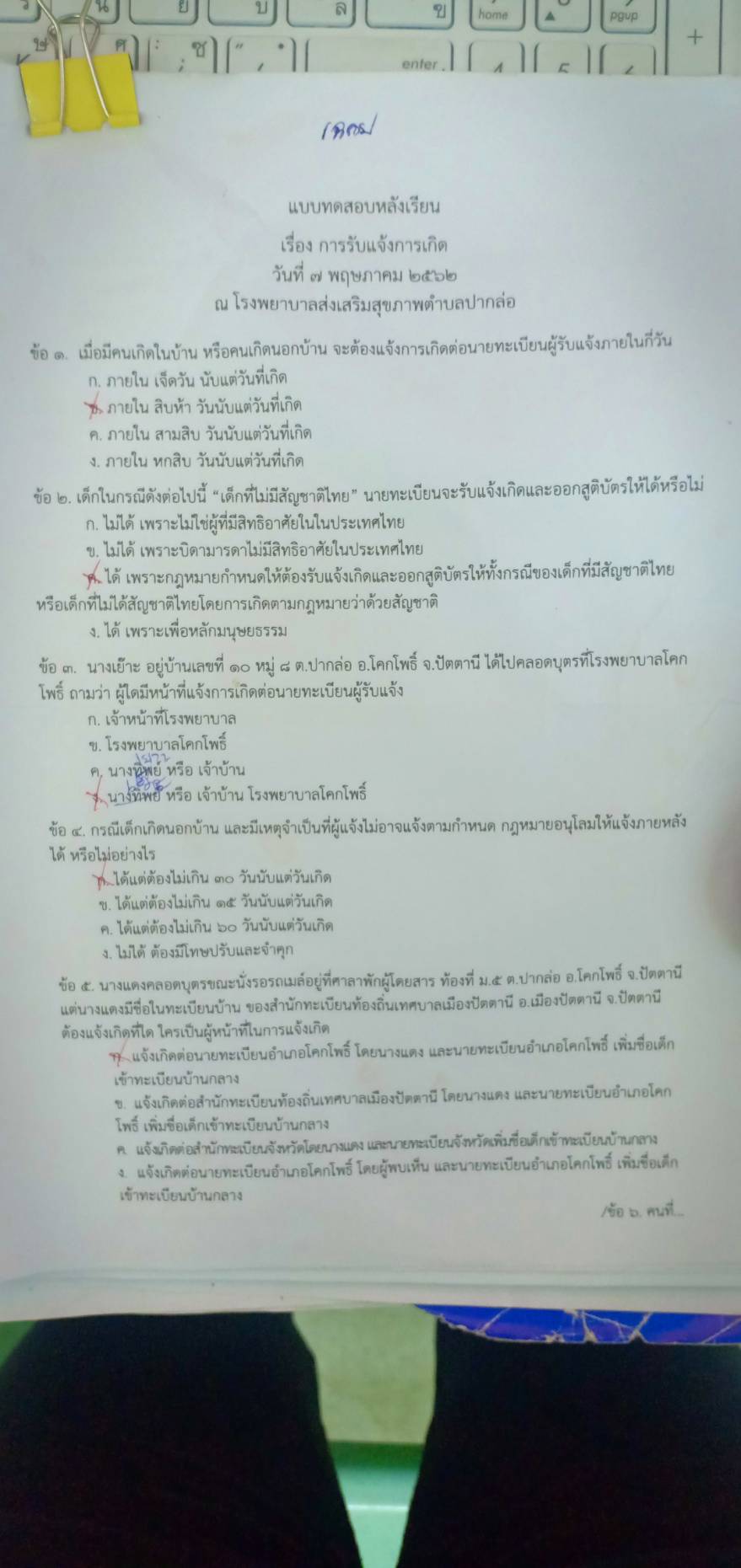 ข้อสอบหลังเรียนเรื่องการแจ้งเกิด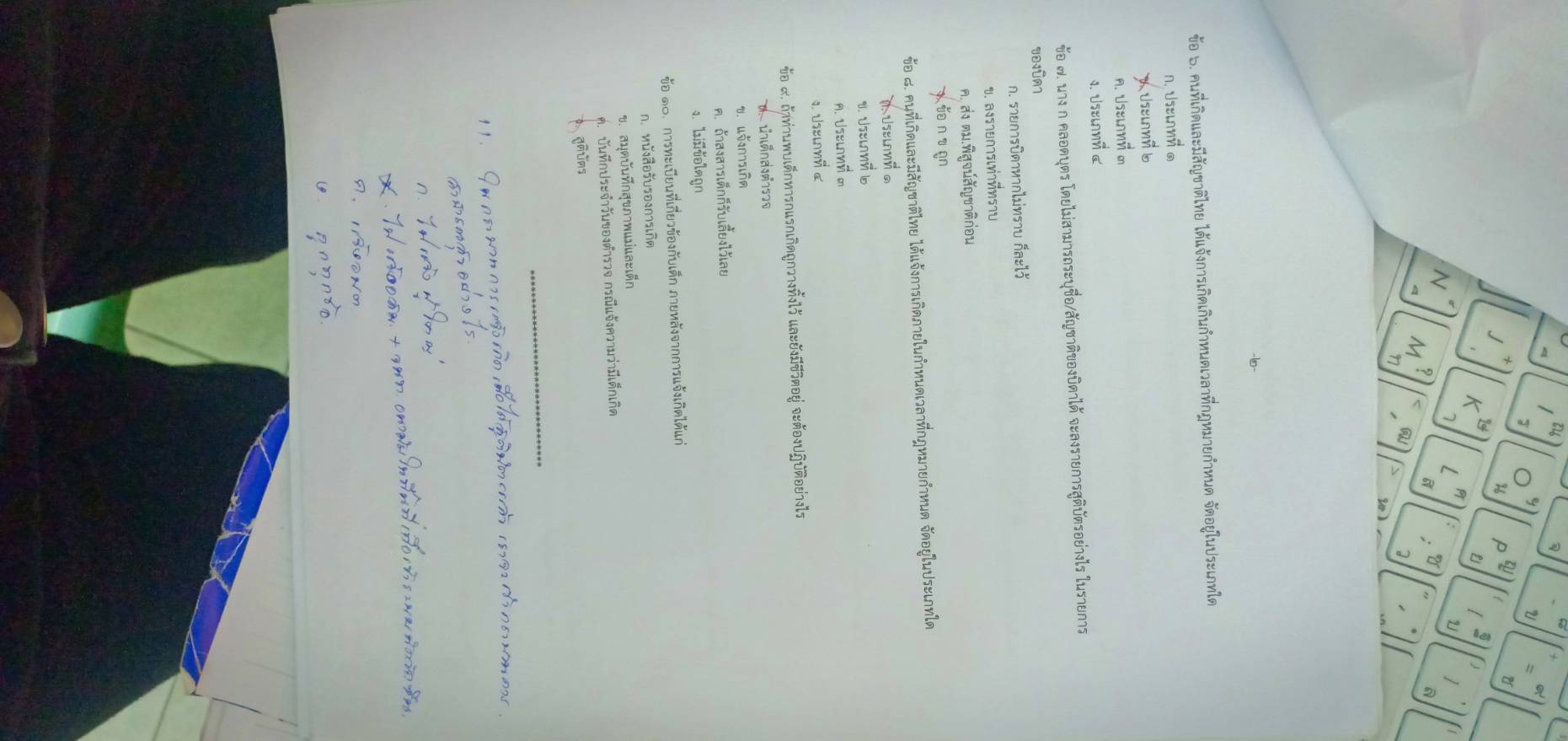 สรุปกิจกรรมอบรมคนท้องเรื่องการแจ้งเกิดก่อนเข้าสู่ระบบวัคซีนผู้เข้าอบรมทั้งหมด 32 คน มีความรู้ความเข้าใจเกี่ยวกับการแจ้งเกิดก่อนเข้าสู่ระบบวัคซีน น้อย หลังวิทยากรให้ความรู้คะแนนที่ได้ทั้งหมด 352  คะแนนคิดเป็นร้อยละ 59.09  จากคะแนนทั้งหมดซึ่งถือว่าน้อยซึ่งจากการสรุปข้อสอบ คนท้องยังขาดความรู้ความเข้าใจเรื่อง  1.การแจ้งเกิดเมื่อมีคนเกิดในบ้าน ต้องแจ้งภายในกี่วัน ในข้อ 1  2.เด็กที่ไม่มีสัญชาติไทยจะแจ้งเกิดและออกสูติบัตรให้ได้หรือไม่ในข้อ 2  3.การแจ้งเกิดเมื่อคลอดบุตรนอกพื้นที่ ในข้อ 3  4.การทะเบียนที่เกี่ยวข้องกับเด็กภายหลังแจ้งเกิดมีอะไรบ้าง ในข้อ 10 ซึ่งจะมีผลพ่วงต่อการเข้าสู่     ระบบวัคซีนข้อ1234567891011ตอบถูกคะแนน0112846530202.902.906.252512.518.7515.629.3806.2